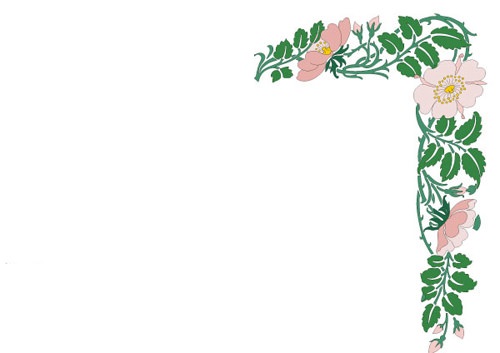 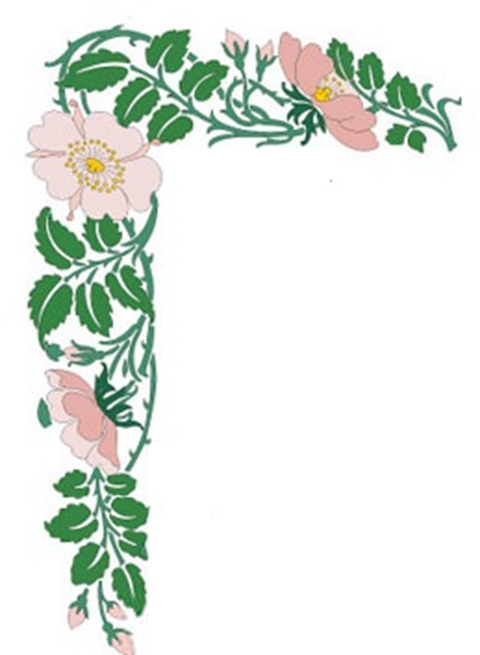 第1０回　ウィーンスタイルダンスパーティ普及会　舞踏会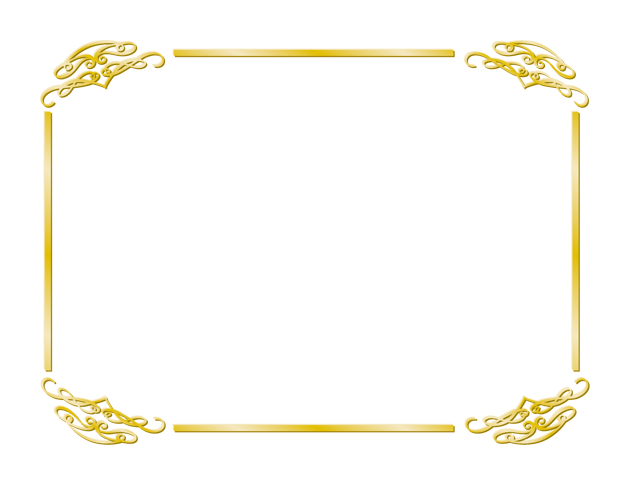 　　 コムツァークとランナーに捧げる夕べ2016 12/29日PM6:00～PM10:00(受付5:30～)ボヘミアの宴　　　　会場：横浜ホテルモントレー・ヴィクトリアホール神奈川県横浜市中区中区山下町６−１　TEL　０４５－３３０－７１１１　　　交通：JR湘南新宿ライン・京浜東北線・ＪＲ横浜駅下車　地下鉄「みなとみらい線」　　　　　　乗り換え・元町・中華街駅より徒歩3分1番出口右方向山下公園側参加費用11月30日（水）まで振込み13,000円　　　　　　　　　　　　　　　　それ以降は15,000円だだ今、景品付きクラウドファンディング＝寄付を行っています。1000円から最高50万円まで、参加費用が割り引きになる他、金額に応じたプレゼントあり、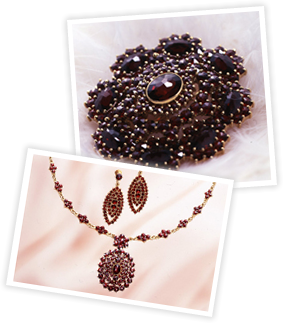 くわしくは内側をごらんください。お振り込み　三井住友銀行　わらび支店　普通７３６８６４１　　　　　　　　　口座名義　川島　秋乃お問合わせ　048-265-7962　080-5067-7962　　　　　　　　　Eメール　akka-08@hotmail.com	ドレスコード：男性　燕尾服・タキシード・礼装系軍装など　　　　　　　      女性　ロングドレス・着物★衣装のない方、ダークスーツに蝶ネクタイでも大丈夫です。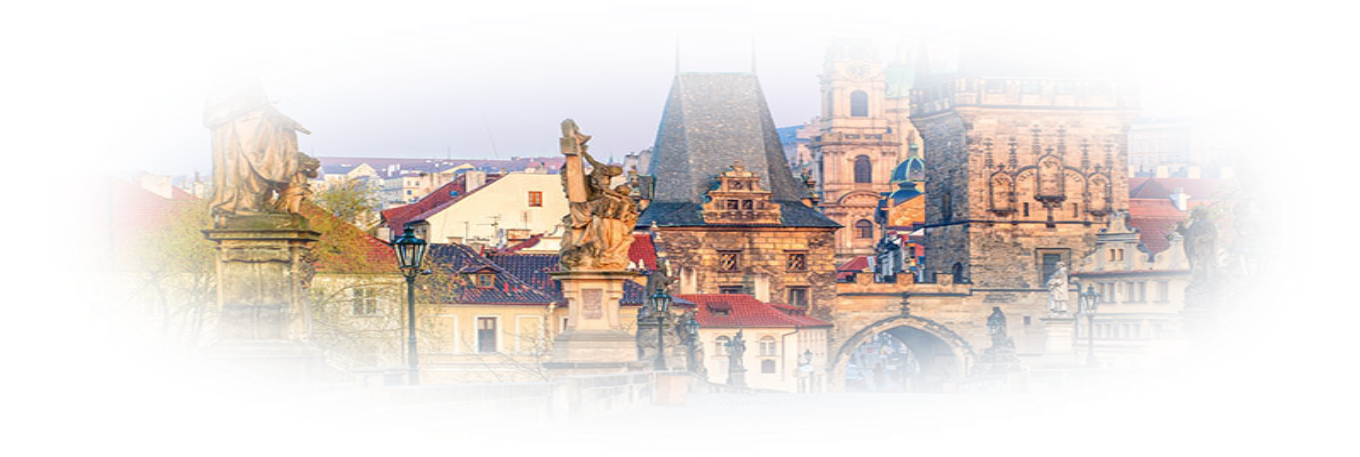 ★催しがありますので、ダンスができなくても楽しめます。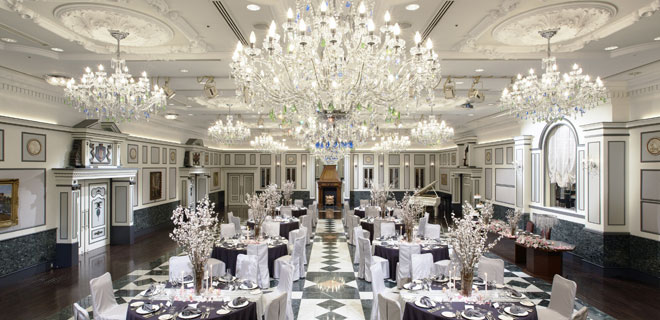 💛会場は地下鉄「みなとみらい線」から徒歩５分　　　　　　　　　　　　　　💛ロマンチックな埠頭の前です。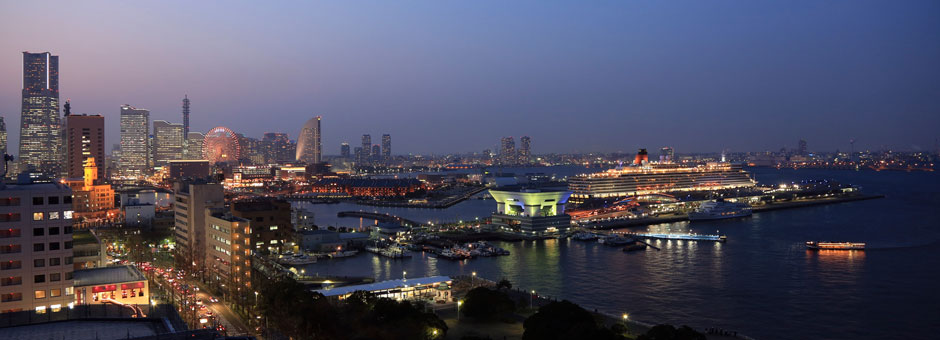 💛 頭上に輝くシャンデリアがヨーロッパの宮殿を彷彿させます。💛 ご宿泊して、翌日横浜観光をお楽しみになりたい方、遠方からご参加の方　　舞踏会＋１泊朝食付きプランございます。　　ホテルモントレープラン（２名様より）・・・・28000円　　スターホテルプラン（１名様利用・食事なし）・23000円　　他会場から徒歩圏内中級ホテルはセットプラン2万円台～３万円ぐらいクラウドファンディング＝寄付すればさらにお安くなります。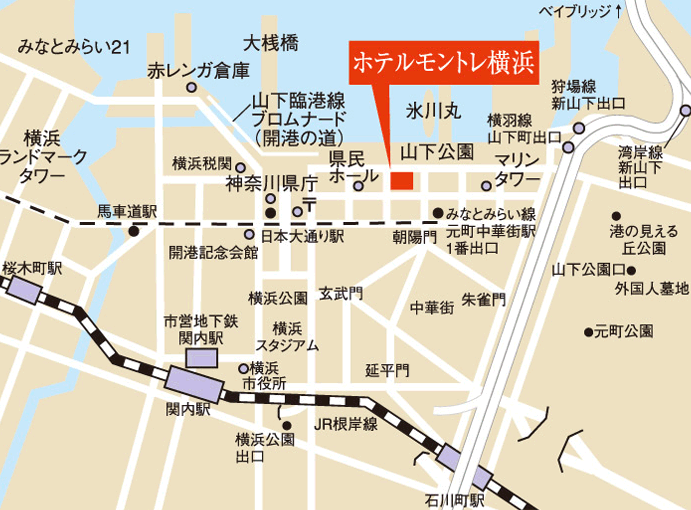 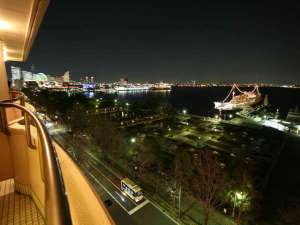 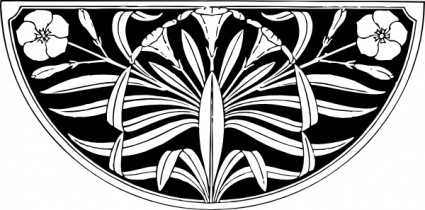 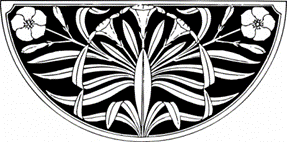 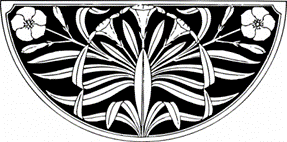 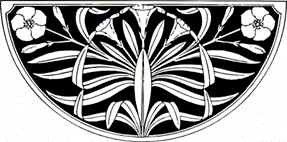 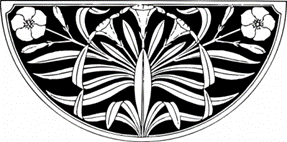 景品付きクラウドファンディング＝寄付受付け中１０００円寄付すると　　　　　　３０００円寄付すると　　　　　舞踏会１０％オフ　　　　　　 舞踏会１０％オフ＋オリジナルレターセット　　　　　　　　　　　　　　　　　　　　　　　　　　　（パーティ当日写真入り）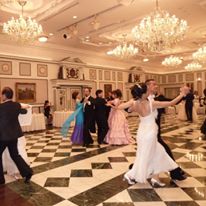 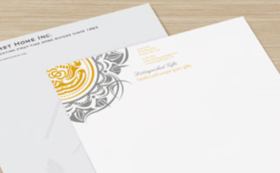 5０００円寄付すると　　　   　1万円寄付すると舞踏会１０％オフ２回＋オリジナル　　　舞踏10％２回＋オリジナルトートバックマグカップ（パーティ当日写真入り）　　  　　 （パーティ当日写真入り）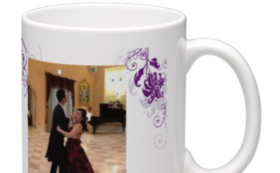 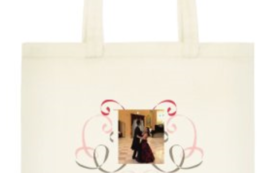 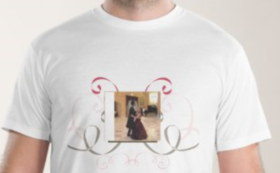 ３万円寄付すると舞踏会1回ご招待又は舞踏会２０％４回＋オリジナルTシャツ（パーティ当日写真入り、女性と男性ではデザインが違います。）★３万円以上寄付された方は、今回の舞踏会はご招待になります５万円寄付すると　　　　　　　　　１０万円寄付すると温泉ホテル旅館宿泊券＋舞踏会30％４回　　　　　　　ロマン紀行函館又は長崎２泊３日旅行＋オリジナルマウスパッド　　　　　　　　　　　　　＋舞踏会3０％４回＋オリジナルマウスパッド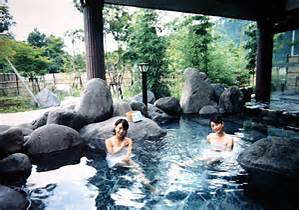 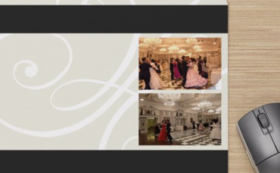 ３０万円寄付すると・・　　　　　　　　　　２０万円寄付すると・・　ウィーン国立オペラ座舞踏会旅行(６泊７日)　　　　日本-ウィーン往復航空券30％オフ・舞踏会チケット・市内観光付き　　　　ホテル３泊＋オリジナルマウスパッド＋燕尾服・ドレス無料レンタル＋オリジナル　　　＋舞踏会２０％オフ無期限グッズ２点＋舞踏会３０％オフ無期限　　　　　　（フリー旅行最低５泊７日から）　　　　　　　　　　　　　　　　　　　　　　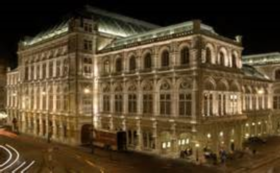 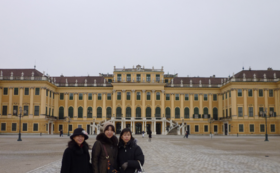 ５０万円寄付すると・・ご満悦スペシャル！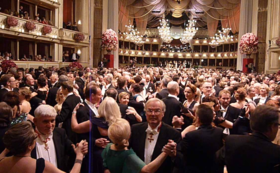 ウィーン国立オペラ座舞踏会旅行プレゼント（６泊７日）市内中心部ホテル６泊＋市内観光・舞踏会チケット・お土産２点付＋無料燕尾服・ロングドレス無料レンタル＋温泉ホテル旅館宿泊券＋オリジナルグッズ３点＋舞踏会３０％オフ無期限　盛り沢山です行ってください夢のウィーンの舞踏会へ